РЕШЕНИЕВ соответствии со статьей 48 Федерального закона от 06.10.2003 № 131-ФЗ «Об общих принципах организации местного самоуправления в Российской Федерации», Городская Дума Петропавловск-Камчатского городского округа РЕШИЛА:1. Приостановить до 01.10.2015 действие:1) решения Городской Думы Петропавловск-Камчатского городского округа 
от 24.12.2014 № 646-р «О внесении изменения в решение Городской Думы Петропавловск-Камчатского городского округа от 22.04.2009 № 477-р 
«Об утверждении структуры администрации Петропавловск-Камчатского городского округа»;2) решения Городской Думы Петропавловск-Камчатского городского округа от 25.02.2015 № 669-р «О внесении изменения в решение Городской Думы Петропавловск-Камчатского городского округа от 22.04.2009 № 477-р 
«Об утверждении структуры администрации Петропавловск-Камчатского городского округа».2. Настоящее решение вступает в силу со дня его подписания.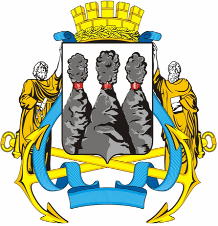 ГОРОДСКАЯ ДУМАПЕТРОПАВЛОВСК-КАМЧАТСКОГО ГОРОДСКОГО ОКРУГАот 25.03.2015 № 718-р29-я (внеочередная) сессияг.Петропавловск-КамчатскийО приостановлении действия решений Городской Думы Петропавловск-Камчатского городского округаГлава Петропавловск-Камчатского городского округа, исполняющий полномочия председателя Городской ДумыК.Г. Слыщенко